HOMILIE
Arm schaap!Johannes 10,27-3017 april 2016Pol Hendrix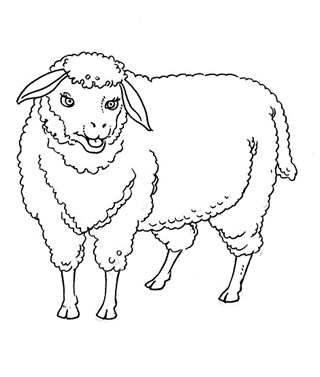 Op roepingenzondag horen we Jezus zeggen dat zijn schapen hem volgen omdat ze zijn stem kennen.  Hij geeft hen eeuwig leven en hij kan dat zeggen omdat de Vader en hij één zijn, zo schrijft Johannes.Het beeld van de kudde schapen wekte in zijn tijd niet de weerstand op die we daar nu bij hebben.  De moderne mens is veel meer dan in de oudheid een individu dat staat op zijn persoonlijke vrijheid. Braafjes volgen en doen wat de herder zegt, dat wringt tegenwoordig een beetje.  Ook op het vlak van geloof zoekt ieder liever zijn eigen weg, zelfs als men toch bij een of andere kerkgemeenschap is aangesloten.  Ieder zit op zijn eigen stoel, letterlijk op dit moment, maar ook figuurlijk omdat men zelf bepaalt welke aspecten van het geloof men aanneemt of belangrijk vindt en welke men liever negeert.  De schapen van tegenwoordig zijn niet zo handelbaar en dat kan ik als herder getuigen …Pas op, niet dat ik me daarover beklaag, want ik heb het ook niet zo voor kuddegedrag.  Alleen durf ik weleens dromen wat er allemaal niet mogelijk zou zijn indien er toch meer eensgezindheid zou zijn onder de gelovigen en met name onder diegenen die zich professioneel en vrijwillig inzetten in kerkverband.  Wat we samen zo al niet zouden kunnen realiseren!  Een modelkerk zouden we zijn, een voorbeeld voor allen, een succes dat de media haalt!  En er wórdt tegenwoordig wel nagedacht over nieuwe modellen, maar u weet ook welke weerstanden het woordje ‘nieuw’ bij vele mensen opwekt.  Het schrikt af en men wil toch liever bij het oude vertrouwde blijven, zolang het nog kan.  Maar in de praktijk betekent dat eigenlijk: tot alles op zijn gat zit!  Het frustrerende daarbij is: nu hebben we nog de nodige mensen en middelen om te vernieuwen.  Morgen zijn die er misschien niet meer en dan zullen we ons moeten neerleggen bij wat dan nog haalbaar lijkt.  Ik mag wel zeggen dat dit mijn grootste pijn is op dit moment.  Zien wat er nu mogelijk is en tegelijk vaststellen dat onder degenen die het mee mogelijk moeten maken er velen zijn die er niet van willen weten.  De herder krijgt zijn kudde niet in die prachtige boterbloemenwei aan de andere kant van de heuvel omdat de schapen niet willen geloven dat die weide daar werkelijk is …Toen ikzelf indertijd de roepstem van de Herder had gehoord en ‘ja’ zei op mijn priesterroeping, had ik nog geen duidelijk beeld hoe ik dat priesterschap concreet moest invullen.  Ik wilde wel van binnenuit aan die kerk meewerken omdat ik vond dat er nog veel werk aan was.  Veel gelovigen wijzen tegenwoordig de kerk af omdat ze het niet eens zijn met bepaalde toestanden in die kerk, met uitspraken van kerkleiders, met ethische en theologische standpunten …  Ook ik had en heb kritiek op de kerk maar in wezen houd ik van de kerk en daarom wil ik volgens mijn mogelijkheden doen wat ik kan om de kerk in de goede richting te laten evolueren, met name de richting die goede herder Jezus Christus aanwijst!  De kerk is toch niet slecht omdat er ook weleens slechte dingen in gebeuren!  Als er iets aan mijn auto mankeert dan smijt ik die niet weg, maar dan laat ik die in de garage herstellen.  Zo gaat mijn autootje hopelijk nog jaren mee.  Maar ja, ‘trouw’ is ook weer zo ’n begrip dat het niet zo goed doet in onze beschaving.  Ook al is elk koppel dat bij mij op ondertrouw komt er heilig van overtuigd dat hun huwelijk tot de dood zal duren.  Nee, trouw is heel mooi, maar wel van heel breekbaar porselein.In de brief die onze bisschop n.a.v. Witte Donderdag aan zijn priesters schreef, erkent hij dat de opdracht van de priester de laatste jaren ingrijpend is veranderd.  “Vroeger waren ze herders van een plaatselijke gemeenschap, verzameld rond de kerktoren.  Nu dragen ze samen met veel medewerkers de zorg voor een pastorale eenheid die talrijke parochies omvat.  Meer dan een beheerder is de priester een bezieler geworden.”  Dat laatste is dan weer niet zo vanzelfsprekend.  De realiteit noopt immers dat je, met de hulp van een team, toch ook een goede beheerder (vgl. ‘goede herder’) moet zijn.  Er komt zoveel bij kijken, zodat er heel wat moet beheerd worden; ook jezelf moet je leren beheren, om er niet aan ten onder te gaan.  Dat er van een priester verwacht mag worden dat hij ook een goede bezieler is, dat wil ik beamen, maar daar bots je dan weer op ieders persoonlijke mogelijkheden en beperkingen.  Ieder vogeltje zingt zoals het gebekt is, en ik hóór in mijn hof toch ook vogels kwelen die ik liever de strot zou omwringen, bij wijze van spreken natuurlijk.  Je mag wel niet van een specht verwachten dat het een wielewaal wordt.Ondanks het beschadigde imago van de kerk, ondanks alle weerstanden en stresstoestanden voel ik mij gelukkig als priester en geloof ik in mijn roeping en zending.  Ik weet op welke mensen ik kan rekenen, met wie we samen op weg kunnen gaan om mee te bouwen aan een geloofwaardige kerk.  Een van mijn stelregels daarbij is: verwacht nooit van mensen wat ze niet kunnen bieden.  Als dat ook eens wederzijds zou kunnen zijn …  De homilie die ik hier nu sta te houden heb ik eigenlijk zes jaar geleden al geschreven en gehouden in twee andere vieringen dan deze.  Ondertussen is het nog maar de vraag op welke mensen ik nog mag en kan rekenen om verder op weg te gaan.  Ik maak me toch een beetje ongerust.  Toch blijf ik erin geloven omdat ik vertrouw in de heilige Geest.Laten we vooral niet vergeten dat wij allemaal mensen zijn, welke onze roeping ook is.  Elke mens heeft recht op geluk, ook al is geluk op zich geen doel.  Het is eerder het resultaat van wat we met ons leven doen.  Er is een spreekwoord dat zegt: ‘Geluk lacht hen toe die het niet achternazitten’…  Zo zijn wij allemaal geroepen om goede herders te zijn voor elkaar.  Maar als wij allemaal herders zijn, welk schaap zal ons dan hoeden?